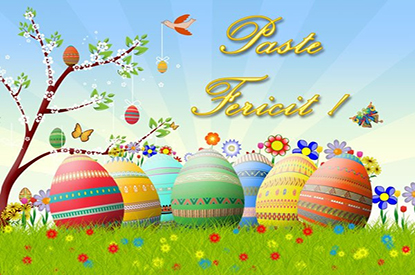 „Târgul de Paşti – Festival de artă şi creaţie decorativă”,ediţia a XII-a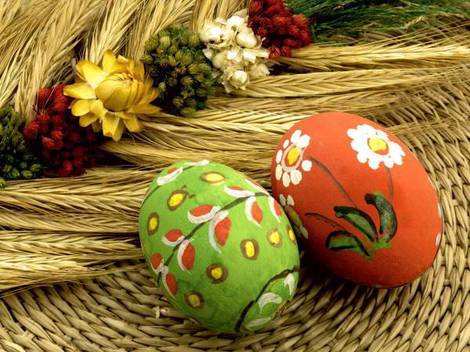        Ateliere de lucru                  Expoziţie cu vânzare          Program artisticCÂND?         Miercuri, 17.04.2019, între orele 10.00 şi 13.00UNDE?          Şcoala Gimnazială „Aurel Vlaicu” AradDE CE?         Pentru că ne dorim:Valorificarea, într-un cadru organizat, a obiectelor confecţionate de elevi;Dezvoltarea competenţelor antreprenoriale şi sociale;	Implicarea/ responsabilizarea elevilor, profesorilor şi părinţilor,   în activităţi caritabile.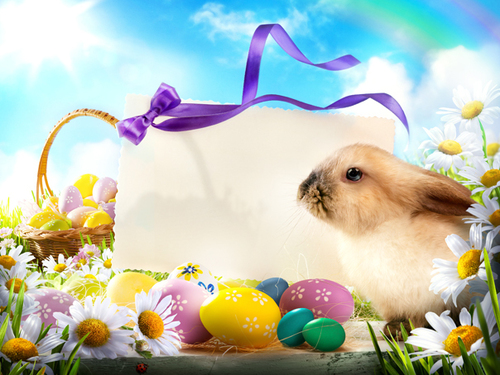 Toţi banii câştigaţi din vânzarea obiectelor, în cadrul Târgului de Paşti, vor fi donaţi în scop caritabil!